ПРИКАЗ28 января 2022 года                                                     № 9Об утверждении Стандарта финансового контроля «Порядок работы с проектами нормативных правовых актов, представленных в Контрольно-счётную палату муниципального образования «Город Новоульяновск» Ульяновской области для заключения»1. Утвердить прилагаемый Стандарт финансового контроля «Порядок работы с проектами нормативных правовых актов, представленных в Контрольно-счётную палату муниципального образования «Город Новоульяновск» Ульяновской области для заключения».2. Признать утратившим силу приказ Председателя Контрольно-счётной комиссии города Новоульяновска от 30.04.2019 № 6 «Порядок работы с проектами нормативных правовых актов, представленных в Контрольно-счётную комиссию города Новоульяновска для заключения»3. Настоящий Приказ вступает в силу в момент его подписания.Председатель Контрольно-счётной палатыМО «Город Новоульяновск»               А.Н.Пронько                     Утверждён приказом Председателя Контрольно-счётной палатымуниципального образования «Город Новоульяновск»Ульяновской области от 28.01.2022 № 9СТАНДАРТ ФИНАНСОВОГО КОНТРОЛЯ«Порядок работы с проектами нормативных правовых актов, представленных в Контрольно-счётную палату муниципального образования «Город Новоульяновск» Ульяновской области для заключения»Глава 1. Общие положения1. Стандарт финансового контроля «Порядок работы с проектами нормативных правовых актов, представленных в Контрольно-счётную палату муниципального образования «Город Новоульяновск» Ульяновской областидля заключения» (далее - Стандарт) предназначен для реализации полномочий Контрольно-счётной палаты муниципального образования «Город Новоульяновск» Ульяновской области (далее - Контрольно-счётная палата) при осуществлении внешнего муниципального финансового контроля в муниципальном образовании «Город Новоульяновск».2. Задачами Стандарта являются определение содержания, принципов и процедур проведения работы с проектами нормативных правовых актов, представленных в Контрольно-счётную палату для заключения (далее - работа с проектом нормативного правового акта).3. Решение вопросов, возникающих во время проведения работы с проектом нормативного правового акта, и не урегулированных Стандартом, осуществляется в соответствии с Бюджетным кодексом Российской Федерации, Федеральным законом от 07.02.2011 № 6-ФЗ «Об общих принципах организации и деятельности контрольно-счётных органов субъектов Российской Федерации и муниципальных образований» (далее - Федеральный закон «Об общих принципах организации и деятельности контрольно-счётных органов субъектов Российской Федерации и муниципальных образований»), Законом Ульяновской области от 23.12.2011 № 230-ЗО «О регулировании некоторых вопросов организации и деятельности контрольно-счётных органов муниципальных образований Ульяновской области», Уставом муниципального образования «Город Новоульяновск», Решением Городской Думы города Новоульяновска от 23.12.2021 № 75 «О Муниципальном учреждении Контрольно-счётная палата муниципального образования «Город Новоульяновск» Ульяновской области» (далее - Положение о Контрольно-счётной палате) и Регламентом Контрольно-счётной палаты, утверждённым приказом Председателя Контрольно-счётной палаты от 27.01.2022 № 3 (далее - Регламент), а также Стандартом финансового контроля «Общие правила проведения экспертно-аналитического мероприятия», утверждённым соответствующим приказом Председателя Контрольно-счётной палаты.   4. Для целей Стандарта применяются понятия и термины, предусмотренные Регламентом.Глава 2. Содержание работы с проектом нормативного правового акта6. Работа с проектом нормативного правового акта представляет собой одну из организационных форм осуществления экспертно-аналитической деятельности Контрольно-счётной палаты.7. Предметом проведения работы с проектом нормативного правового акта является экспертиза представленного нормативного правового акта на соответствие его текста законодательству Российской Федерации, Ульяновской области и муниципального образования «Город Новоульяновск».Указанная в настоящем пункте экспертиза включает также необходимость рассмотрения представленных одновременно с проектом  документов.При рассмотрении представленных одновременно с проектом нормативного правового акта документов в обязательном порядке подлежит рассмотрению финансовое заключение, подготовленное к проекту финансовым органом местной администрации муниципального образования «Город Новоульяновск», осуществляющим составление и организацию исполнения местного бюджета.Глава 3.  Организация и проведение работы с проектом нормативного правового акта8. Работа с проектом нормативного правового акта проводится в рамках полномочий Контрольно-счётной палаты определённых для контрольно-счётного органа муниципального образования Федеральным законом «Об общих принципах организации и деятельности контрольно-счётных органов субъектов Российской Федерации и муниципальных образований», в том числе в рамках полномочия по участию в мероприятиях, направленных на противодействие коррупции.9. Работа с проектом нормативного правового акта проводится в сроки, предусмотренные Регламентом, и порядке, предусмотренном Стандартом финансового контроля «Общие правила проведения экспертно-аналитического мероприятия», утверждённым соответствующим приказом Председателя Контрольно-счётной палаты.10. Выбор группы экспертно-аналитического мероприятия или лица, назначенного ответственным за организацию проведения и проведение соответствующего экспертно-аналитического мероприятия, оформляется Председателем Контрольно-счётной палаты путём проставления им соответствующей резолюции (поручения) в соответствующем листе, содержащим указание о проведении работы с проектом нормативного правового акта (листе, содержащем резолюцию).Лист, содержащий резолюцию, подготавливается в Контрольно-счётной палате к проекту нормативного правового акта при его представлении в Контрольно-счётную палату.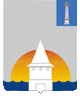 МУНИЦИПАЛЬНОЕ УЧРЕЖДЕНИЕКОНТРОЛЬНО-СЧЁТНАЯ ПАЛАТАМУНИЦИПАЛЬНОГО ОБРАЗОВАНИЯ«ГОРОД НОВОУЛЬЯНОВСК»УЛЬЯНОВСКОЙ ОБЛАСТИВолжская ул., д. 12, г. Новоульяновск, 433300 тел./факс (84255) 7-39-89